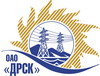 Открытое Акционерное Общество«Дальневосточная распределительная сетевая  компания»		Протокол выбора победителягород  Благовещенск, ул. Шевченко, 28Способ и предмет закупки: Закрытый электронный запрос цен на право заключения договора на выполнение работ: лот 44 – «Выполнение мероприятий по технологическому присоединению заявителей к сетям 0,4-10 кВ на территории СП ЮЭС филиала "ПЭС" Хасанский  район пгт. Зарубино, с. Андреевка, с. Безверхово, с. Рисовая падь» для нужд филиала ОАО «ДРСК» «Приморские электрические сети».Закупка проводится согласно ГКПЗ 2014 г. раздела  2.1.1 «Услуги КС»  № 57 лот 44  на основании указания ОАО «ДРСК» от  01.10.2014 г. № 252.Плановая стоимость закупки:  2 942 050,00 руб. без учета НДСФорма голосования членов Закупочной комиссии: очно-заочная.ПРИСУТСТВОВАЛИ:  члены постоянно действующей Закупочной комиссии 2 уровня ОАО «ДРСК».ВОПРОСЫ, ВЫНОСИМЫЕ НА РАССМОТРЕНИЕ ЗАКУПОЧНОЙ КОМИССИИ: 1. О признании предложений соответствующими условиям закупки2. О ранжировке  предложений Участников закупки.3.  Выбор победителяВОПРОС 1 «О признании предложений соответствующими условиям закупки»ОТМЕТИЛИ:Предложения ОАО "ВСЭСС" (Россия, г. Хабаровск, ул. Тихоокеанская, 165, 680042), ООО "Дальэнергострой" (692900, Россия, Приморский край, г. Находка, Находкинский проспект, д. 7 "А") признаются удовлетворяющим по существу условиям закупки. Предлагается принять данные предложения к дальнейшему рассмотрению.ВОПРОС 2  «О ранжировке предложений Участников закупки»ОТМЕТИЛИ:В соответствии с требованиями и условиями, предусмотренными извещением о закупке и Закупочной документацией, предлагается ранжировать предложения следующим образом: ВОПРОС 3  « Выбор победителя»ОТМЕТИЛИ:На основании вышеприведенной ранжировки предложений предлагается признать Победителем Участника, занявшего первое место, а именно ОАО "ВСЭСС" (Россия, г. Хабаровск, ул. Тихоокеанская, 165, 680042). Предложение на сумму -  2 930 000,00 руб. без учета НДС (3 457 400,00 руб. с учетом НДС). Срок выполнения работ: в течение 3-х месяцев с момента заключения договора. Условия финансирования: без аванса. Заказчик оплачивает выполненные работы с учетом стоимости материалов, приобретенных Подрядчиком и указанных в подписанных сторонами актах выполненных работ (КС-2) в течение 30 (тридцати) календарных дней с момента подписания актов выполненных работ обеими сторонами. Окончательная оплата производится в течение 30 (тридцати) календарных дней со дня подписания акта ввода в эксплуатацию. Гарантийные обязательства: гарантия на своевременное и качественное выполнение работ, а также на устранение дефектов, возникших по вине Подрядчика,  составляет 60 (шестьдесят) месяцев. Гарантия на материалы и оборудование, поставляемые подрядчиком 60 (шестьдесят) месяцев. Срок действия оферты до 10.01.2015 г.РЕШИЛИ:Признать предложения ОАО "ВСЭСС" (Россия, г. Хабаровск, ул. Тихоокеанская, 165, 680042), ООО "Дальэнергострой" (692900, Россия, Приморский край, г. Находка, Находкинский проспект, д. 7 "А") соответствующими условиям закупки.Утвердить ранжировку предложений. 1 место: ОАО "ВСЭСС" г. Хабаровск2 место: ООО "Дальэнергострой" г. Находка.Признать Победителем закрытого запроса цен: ОАО "ВСЭСС" (Россия, г. Хабаровск, ул. Тихоокеанская, 165, 680042). Предложение на сумму -  2 930 000,00 руб. без учета НДС (3 457 400,00 руб. с учетом НДС). Срок выполнения работ: в течение 3-х месяцев с момента заключения договора. Условия финансирования: без аванса. Заказчик оплачивает выполненные работы с учетом стоимости материалов, приобретенных Подрядчиком и указанных в подписанных сторонами актах выполненных работ (КС-2) в течение 30 (тридцати) календарных дней с момента подписания актов выполненных работ обеими сторонами. Окончательная оплата производится в течение 30 (тридцати) календарных дней со дня подписания акта ввода в эксплуатацию. Гарантийные обязательства: гарантия на своевременное и качественное выполнение работ, а также на устранение дефектов, возникших по вине Подрядчика,  составляет 60 (шестьдесят) месяцев. Гарантия на материалы и оборудование, поставляемые подрядчиком 60 (шестьдесят) месяцев. Срок действия оферты до 10.01.2015 г.№ 620-4/УКС-ВП«17» октября 2014 годаМесто в ранжировкеНаименование и адрес участникаЦена заявки, руб. без учета НДС1 местоОАО "ВСЭСС" (Россия, г. Хабаровск, ул. Тихоокеанская, 165, 680042)2 930 000,002 местоООО "Дальэнергострой" (692900, Россия, Приморский край, г. Находка, Находкинский проспект, д. 7 "А")2 942 050,00Ответственный секретарь Закупочной комиссии: Моторина О.А._____________________________Технический секретарь Закупочной комиссии: Коротаева Т.В._____________________________